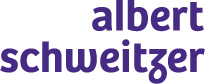 ICT werkinstructieThuiswerken (Windows)Versie: 1Auteur: Michael SmitsStatus: Geldig		Datum: 02-05-2024OmschrijvingSchermafbeeldingenafbeeldingen dienen ter illustratie, lees altijd de omschrijving voor eventuele afwijkingenafbeeldingen dienen ter illustratie, lees altijd de omschrijving voor eventuele afwijkingenⓘ Om thuis te kunnen werken moet je de Microsoft Authenticator hebben ingesteld op je telefoon. Klik hier om de handleiding te bekijken.ⓘ Gedeeltelijk thuiswerken is de nieuwe norm binnen het Albert Schweitzer Ziekenhuis en alle medewerkers hebben hiervoor nu standaard een licentie. Deze hoeft dus niet meer apart aangevraagd te worden.ⓘ Schermafbeeldingen kunnen afwijkenStap 1:Download de Citrix Workspace applicatie op je computer of laptop.https://www.citrix.com/downloads/workspace-app/windows/workspace-app-for-windows-latest.html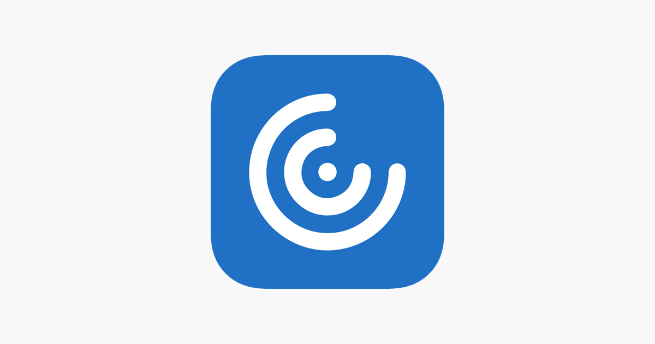 Stap 2:Klik bovenaan de pagina op de knop <Download Citrix Workspace app>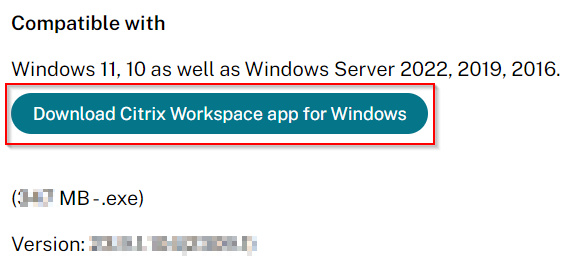 Stap 3:Als het downloaden is voltooid kan je de installatie starten door het installatiebestand aan te klikken. 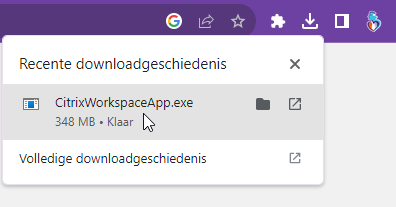 Stap 4:Volg de instructies, accepteer de licentieovereenkomsten en klik op <Start>.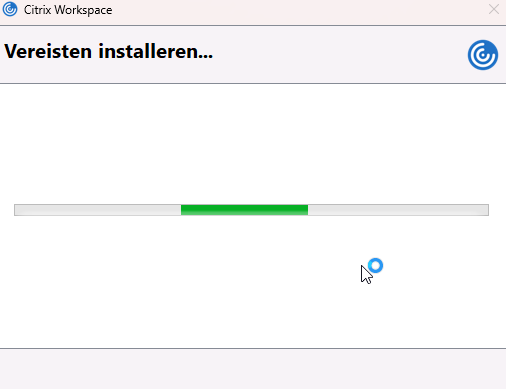 Stap 5:Als de installatie is voltooid open je een webbrowser en navigeer je naar https://desktop.asz.nl en log je in met je ASz e-mailadres en wachtwoord.ⓘ Deze link is ook te vinden op asz.nl > medewerkers > tools voor thuis.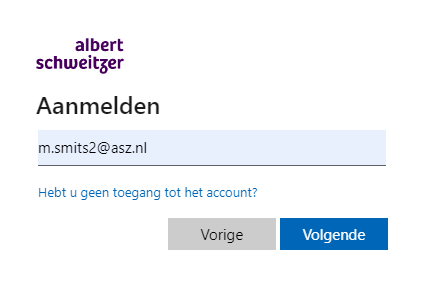 Stap 6:Klik op de knop <Receiver detecteren>.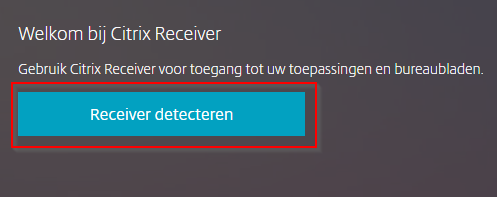 Stap 7:Klik op <Al geïnstalleerd>. 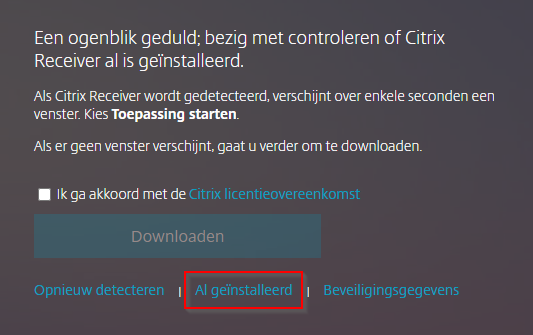 Stap 8:Klik vervolgens op het pijltje onder <VDI Werkplek> en klik op <Openen>.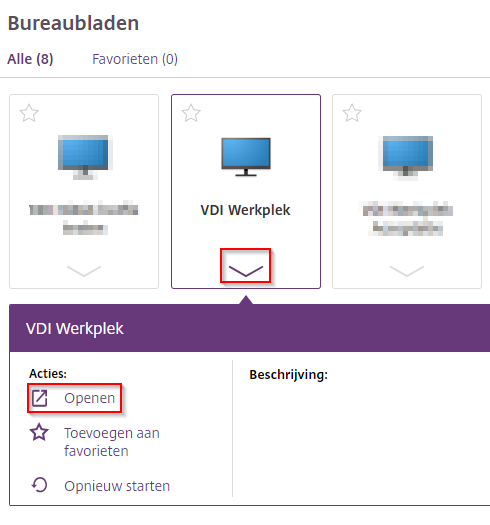 Stap 9:De computer gaat nu een .ICA bestand downloaden. Selecteer een locatie op de computer waar dit bestand opgeslagen mag worden en klik op <Opslaan>.Klik met de rechtermuisknop op de download en klik op <Altijd bestanden van dit type openen>.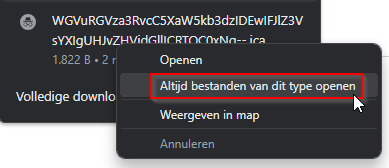 Stap 10:Klik vervolgens eenmaal op het gedownloade bestandje om deze te openen. De ASz VDI omgeving zal nu opstarten.ⓘ De volgende keer hoef je niet meer op dit bestandje te klikken. Deze zal automatisch openen zodra de download is voltooid.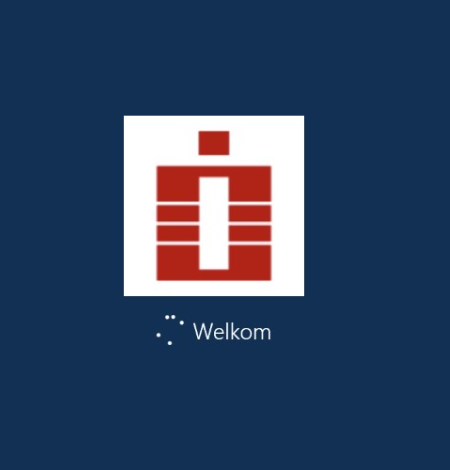 